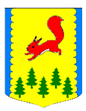 КРАСНОЯРСКИЙ КРАЙПИРОВСКИЙ МУНИЦИПАЛЬНЫЙ ОКРУГПИРОВСКИЙ ОКРУЖНОЙ СОВЕТ ДЕПУТАТОВРЕШЕНИЕВ соответствии со статьей 13.1 Федерального закона от 25.12.2008 №273-ФЗ «О противодействии коррупции», Федеральным законом от 06.10.2003 № 131-ФЗ «Об общих принципах организации местного самоуправления в Российской Федерации», статьями 20,35 Устава Пировского муниципального округа Красноярского края, Пировский окружной Совет депутатов РЕШИЛ:1. Утвердить Порядок увольнения (освобождения от должности) в связи с утратой доверия лиц, замещающих муниципальные должности согласно приложению к настоящему Решению.2. Контроль за исполнением настоящего Решения возложить на постоянную комиссию по бюджетной, налоговой, экономической политике, земельным, имущественным отношениям и правоохранительной деятельности.3. Решение вступает в силу после официального опубликования в районной газете «Заря».Приложениек Решению Пировского окружного Совета депутатов от 19.12.223 № 37-388рПорядок увольнения (освобождения от должности) в связи с утратой доверия лиц, замещающих муниципальные должности 1. Настоящий Порядок увольнения (освобождения от должности) в связи с утратой доверия лиц, замещающих муниципальные должности  (далее также – Порядок) разработан в соответствии с Конституцией Российской Федерации, Федеральным законом от 06.10.2003 №131-ФЗ «Об общих принципах организации местного самоуправления в Российской Федерации», Федеральным законом от 03.12.2012 №230-ФЗ «О контроле за соответствием расходов лиц, замещающих государственные должности, и иных лиц их доходам», Федеральным законом от 07.02.2011 №6-ФЗ «Об общих принципах организации и деятельности контрольно-счетных органов субъектов Российской Федерации, федеральных территорий и муниципальных образований», Федеральным законом от 07.05.2013 № 79-ФЗ «О запрете отдельным категориям лиц открывать и иметь счета (вклады), хранить наличные денежные средства и ценности в иностранных банках, расположенных за пределами территории Российской Федерации, владеть и (или) пользоваться иностранными финансовыми инструментами», Федеральным законом от 25.12.2008 №273-ФЗ «О противодействии коррупции» и устанавливает последовательность действий при увольнении (освобождении от должности) лиц, замещающих муниципальные должности в Пировском муниципальном округе.2. Лицами, замещающим муниципальные должности в Пировском муниципальном округе являются:- Глава Пировского муниципального округа;-Председатель Пировского окружного Совета депутатов;-депутат Пировского окружного Совета депутатов;-председатель контрольно-счетного органа Пировского муниципального округа.3. Лицо, замещающее муниципальную должность, подлежит увольнению (освобождению от должности) в связи с утратой доверия в следующих случаях:1) непринятия лицом мер по предотвращению и (или) урегулированию конфликта интересов, стороной которого оно является, за исключением случаев, установленных федеральными законами;2) непредставления лицом сведений о своих доходах, об имуществе и обязательствах имущественного характера, а также о доходах, об имуществе и обязательствах имущественного характера своих супруги (супруга) и несовершеннолетних детей, представления заведомо неполных сведений, за исключением случаев, установленных федеральными законами, либо представления заведомо недостоверных сведений, если иное не установлено федеральными законами;3) участия лица на платной основе в деятельности органа управления коммерческой организации, за исключением случаев, установленных федеральным законом;4) осуществления лицом предпринимательской деятельности;5) вхождения лица в состав органов управления, попечительских или наблюдательных советов, иных органов иностранных некоммерческих неправительственных организаций и действующих на территории Российской Федерации их структурных подразделений, если иное не предусмотрено международным договором Российской Федерации или законодательством Российской Федерации;6) если лицом, замещающим муниципальную должность, которому стало известно о возникновении у подчиненного ему лица личной заинтересованности, которая приводит или может привести к конфликту интересов, не приняты меры по предотвращению и (или) урегулированию конфликта интересов, стороной которого является подчиненное ему лицо, за исключением случаев, установленных федеральными законами.3.1.Глава Пировского муниципального округа, председатель Пировского окружного Совета депутатов, председатель контроль-счетного органа помимо случаев, указанных в пункте 3 настоящего Порядка, подлежат освобождению от должности, их полномочия прекращаются досрочно в связи с утратой доверия в случае нарушения запрета открывать и иметь счета (вклады), хранить наличные денежные средства и ценности в иностранных банках, расположенных за пределами территории Российской Федерации, владеть и (или) пользоваться иностранными финансовыми инструментами, установленного статьей 7.1 Федерального закона от 25.12.2008 № 273-ФЗ «О противодействии коррупции», за исключением случаев, установленных федеральными законами.4. Решение об увольнении (освобождении от должности), досрочном прекращении полномочий в связи с утратой доверия лица, замещающего муниципальную должность, по основаниям, предусмотренным подпунктом 1 пункта 3, пунктом 3.1 настоящего Порядка, принимается Пировским окружным Советом депутатов на основании решения комиссии по урегулированию конфликта интересов, обеспечению соблюдения ограничений и запретов лицами, замещающими муниципальные должности в органах местного самоуправления Пировского муниципального округа (далее по тексту - Комиссия), принятого в соответствии с Положением о Комиссии.5. Решение об увольнении (освобождении от должности) досрочном прекращении в связи с утратой доверия лица, замещающего муниципальную должность, по основаниям, предусмотренным подпунктом 2 пункта 3 и пунктом 3.1 настоящего Порядка, принимается Пировским окружным Советом депутатов на основании поступившего в Пировский окружной Совет депутатов заявления Губернатора Красноярского края о досрочном прекращении полномочий лица, замещающего муниципальную должность, направленного в соответствии с требованиями действующего законодательства Российской Федерации и Красноярского края.6. Решение о прекращении полномочий в связи с утратой доверия лица, замещающего муниципальную должность, по основаниям, предусмотренным подпунктами 3, 4, 5, 6 пункта 3 настоящего Порядка, принимается Пировским окружным Советом депутатов на основании поступивших в Пировский окружной Совет депутатов материалов от правоохранительных органов и органов прокуратуры, органов государственной власти и органов местного самоуправления, свидетельствующих о данных фактах.6.1. Решение о прекращении полномочий лица, замещающего муниципальную должность, в связи с утратой доверия по основанию, предусмотренному пунктом 3.1 настоящего Порядка, принимается Пировским окружным Советом депутатов с учетом результатов проверки, проведенной Комиссией на основании информации, представленной в письменной форме.	1) правоохранительными, иными государственными органами, Центральным банком Российской Федерации, кредитными организациями, другими российскими организациями, органами местного самоуправления, работниками (сотрудниками) подразделений по профилактике коррупционных и иных правонарушений и должностными лицами государственных органов, органов местного самоуправления, Центрального банка Российской Федерации, а также иностранными банками и международными организациями;2) постоянно действующими руководящими органами политических партий и зарегистрированных в соответствии с законом иных общероссийских общественных объединений, не являющихся политическими партиями;3) Общественной палатой (советом);4) Средствами массовой информации.7. Решение об увольнении (освобождении от должности) в связи с утратой доверия лиц, замещающих муниципальные должности, принимается Пировским окружным Советом депутатов.Вышеуказанное Решение Пировского окружного Совета депутатов считается принятым, если за него проголосовало не менее двух третей от установленной численности депутатов Пировского окружного Совета депутатов.7.1. Решение о досрочном прекращении полномочий (освобождении от должности) главы Пировского муниципального округа в связи с утратой доверия принимается с учетом особенностей, предусмотренных статьей 74.1. Федерального закона от 06.10.2003 №131-ФЗ «Об общих принципах организации местного самоуправления». 8. При рассмотрении и принятии решения об увольнении (освобождении от должности), досрочном прекращении полномочий в связи с утратой доверия:1) должны быть обеспечены:- заблаговременное ознакомление лица, замещающего муниципальную должность, с документами, являющимися основанием для увольнения (освобождения от должности) в связи с утратой доверия;- представление лицу, замещающему муниципальную должность, возможности дать объяснения по поводу обстоятельств, выдвигаемых в качестве оснований для его увольнения (освобождения от должности) в связи с утратой доверия;2) должны учитываться:- характер совершенного лицом, замещающим муниципальную должность, коррупционного правонарушения, его тяжесть, обстоятельства, при которых оно совершено;- соблюдение лицом, замещающим муниципальную должность, других ограничений и запретов, требований о предотвращении или урегулировании конфликта интересов и исполнение им обязанностей, установленных в целях противодействия коррупции;- предшествующие результаты исполнения лицом, замещающим муниципальную должность, своих полномочий.Непредставление лицом, замещающим муниципальную должность, письменного объяснения не исключает возможности принятия решения об освобождении его от должности в связи с утратой доверия.9. Решение Пировского окружного Совета депутатов считается принятым, если за него проголосовало не менее двух третей от установленной численности депутатов Пировского окружного Совета депутатов.10. Решение об увольнении (освобождении от должности) досрочном прекращении полномочий в связи с утратой доверия депутата Пировского окружного Совета депутатов, председателя контрольно-счетного органа принимается не позднее чем через 30 дней со дня появления основания, а если это основание появилось в период между сессиями Пировского окружного Совета депутатов, - не позднее чем через три месяца со дня появления такого основания.В случае обращения высшего должностного лица субъекта Российской Федерации (руководителя высшего исполнительного органа государственной власти субъекта Российской Федерации) с заявлением о досрочном прекращении полномочий депутата представительного органа муниципального образования днем появления основания для досрочного прекращения полномочий является день поступления в представительный орган муниципального образования данного заявления.11. В решении об увольнении (освобождении от должности) досрочном прекращении полномочий лица, замещающего муниципальную должность, в связи с утратой доверия в качестве основания указывается соответствующий случай, предусмотренный статьями 7.1, 13.1 Федерального закона от 25.12.2008 №273-ФЗ «О противодействии коррупции», описание допущенного коррупционного правонарушения.12. Копия решения об увольнении (освобождении от должности) досрочном прекращении полномочий в связи с утратой доверия лица, замещающего муниципальную должность, с указанием коррупционного правонарушения и нормативных правовых актов, положения которых им нарушены, вручаются лицу, замещавшему муниципальную должность, под роспись в течение пяти дней со дня вступления в силу соответствующего решения. Если лицо, замещавшее муниципальную должность, отказывается от ознакомления с решением под роспись и получения его копии, то об этом составляется соответствующий акт.13. В случае если лицо, замещающее муниципальную должность, не согласно с решением об увольнении (освобождении от должности) досрочном прекращении полномочий, оно вправе в письменном виде изложить свое обоснованное особое мнение, а также вправе обжаловать данное решение в установленном действующим законодательством Российской Федерации порядке.14.Лицо, замещающее муниципальную должность, освобождается от ответственности за несоблюдение ограничений и запретов, требований о предотвращении или об урегулировании конфликта интересов и неисполнение обязанностей, установленных Федеральным законом от 25.12.2008 №273-ФЗ «О противодействии коррупции» и другими федеральными законами в целях противодействия коррупции, в случае, если несоблюдение таких ограничений, запретов и требований, а также неисполнение таких обязанностей признается следствием не зависящих от указанного лица обстоятельств в порядке, предусмотренном частями 3-6 статьи 13 Федерального закона от 25.12.2008 №273-ФЗ «О противодействии коррупции». 15. Сведения о применении к лицу, замещающему муниципальную должность, взыскания в виде увольнения (освобождения от должности), в связи с утратой доверия за совершение коррупционного правонарушения включаются органом местного самоуправления, в котором это лицо замещало соответствующую должность, в реестр лиц, уволенных в связи с утратой доверия, предусмотренный статьей 15 Федерального закона от 25.12.2008 № 273-ФЗ «О противодействии коррупции».19 декабря 2023     с. Пировское                         № 37-388рОб утверждении Порядка увольнения (освобождения от должности) в связи с утратой доверия лиц, замещающих муниципальные должностиЗаместитель ПредседателяПировского окружногоСовета депутатов___________С.Н. Михайлов                  Глава Пировского                   муниципального округа                  ____________А.И. Евсеев             